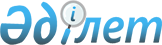 Жарқайың аудандық мәслихатының 2019 жылғы 25 желтоқсандағы № 6С-48/2 "2020-2022 жылдарға арналған Жарқайың ауданының Державин қаласы, ауылдық округтері мен ауылдарының бюджеттері туралы" шешіміне өзгерістер енгізу туралыАқмола облысы Жарқайың аудандық мәслихатының 2020 жылғы 29 мамырдағы № 6С-54/2 шешімі. Ақмола облысының Әділет департаментінде 2020 жылғы 1 маусымда № 7868 болып тіркелді
      Қазақстан Республикасының 2008 жылғы 4 желтоқсандағы Бюджет кодексінің 106 бабының 4 тармағына, 109-1 бабына, "Қазақстан Республикасындағы жергілікті мемлекеттік басқару және өзін-өзі басқару туралы" Қазақстан Республикасының 2001 жылғы 23 қаңтардағы Заңының 6 бабының 2-7 тармағына сәйкес, Жарқайың аудандық мәслихаты ШЕШІМ ҚАБЫЛДАДЫ:
      1. Жарқайың аудандық мәслихатының "2020-2022 жылдарға арналған Жарқайың ауданының Державин қаласы, ауылдық округтері мен ауылдарының бюджеттері туралы" 2019 жылғы 25 желтоқсандағы № 6С-48/2 (Нормативтік құқықтық актілерді мемлекеттік тіркеу тізілімінде № 7647 тіркелген, 2020 жылғы 20 қаңтарда Қазақстан Республикасы нормативтік құқықтық актілерінің электрондық түрдегі эталондық бақылау банкінде жарияланған) шешіміне келесі өзгерістер енгізілсін:
      1 тармақ жаңа редакцияда баяндалсын:
      "1. 2020-2022 жылдарға арналған Державин қаласының бюджеті тиісінше 1, 2 және 3 қосымшаларға сәйкес, оның ішінде 2020 жылға келесі көлемдерде бекітілсін:
      1) кірістер - 67466,0 мың теңге, оның ішінде:
      салықтық түсімдер - 30894,0 мың теңге;
      негізгі капиталды сатудан түсетін түсімдер - 3440,0 мың теңге;
      трансферттер түсімі - 33132,0 мың теңге;
      2) шығындар - 82042,0 мың теңге;
      3) қаржы активтерімен операциялар бойынша сальдо - 0 теңге;
      4) бюджет тапшылығы (профициті) - -14576,0 мың теңге;
      5) бюджет тапшылығын қаржыландыру (профицитін пайдалану) - 14576,0 мың теңге.";
      1-1 тармақ жаңа редакцияда баяндалсын:
      "1-1. 2020 жылға арналған Державин қаласы бюджеті көлемінде аудандық бюджеттен берілетін трансферттер 14186,0 мың теңге сомасында қарастырылғаны ескерілсін.";
      көрсетілген шешімнің 1, 4, 7, 10, 16, 22, 25, 28, 31, 34, 37, 40, 43 қосымшалары осы шешімнің 1, 2, 3, 4, 5, 6, 7, 8, 9, 10, 11, 12, 13 қосымшаларына сәйкес жаңа редакцияда баяндалсын.
      2. Осы шешім Ақмола облысының Әділет департаментінде мемлекеттік тіркелген күнінен бастап күшіне енеді және 2020 жылдың 1 қаңтарынан бастап қолданысқа енгізіледі.
      "КЕЛІСІЛДІ" 2020 жылға арналған Державин қаласының бюджеті 2020 жылға арналған Уәлихан ауылдық округінің бюджеті 2020 жылға арналған Костычево ауылдық округінің бюджеті 2020 жылға арналған Нахимов ауылдық округінің бюджеті 2020 жылға арналған Жаңадала ауылдық округінің бюджеті 2020 жылға арналған Гастелло ауылының бюджеті 2020 жылға арналған Далабай ауылының бюджеті 2020 жылға арналған Құмсуат ауылының бюджеті 2020 жылға арналған Львов ауылының бюджеті 2020 жылға арналған Пригород ауылының бюджеті 2020 жылға арналған Пятигор ауылының бюджеті 2020 жылға арналған Тасөткел ауылының бюджеті 2020 жылға арналған Тассуат ауылының бюджеті
					© 2012. Қазақстан Республикасы Әділет министрлігінің «Қазақстан Республикасының Заңнама және құқықтық ақпарат институты» ШЖҚ РМК
				
      Жарқайың аудандық мәслихат
сессиясының төрағасы

Б.Аубакиров

      Жарқайың аудандық мәслихатының
хатшысы

У.Ахметова

      Жарқайың ауданының әкімдігі
Жарқайың аудандық мәслихатының
2020 жылғы 29 мамырдағы
№ 6С-54/2 шешіміне
1 қосымшаЖарқайың аудандық мәслихатының
2019 жылғы 25 желтоқсандағы
№ 6С-48/2 шешіміне
1 қосымша
Санаты
Санаты
Санаты
Санаты
Сома

мың теңге
Сыныбы
Сыныбы
Сыныбы
Сома

мың теңге
Кіші сыныбы
Кіші сыныбы
Сома

мың теңге
Атауы
Сома

мың теңге
I.Кірістер
67466,0
1
Салықтық түсімдер
30894,0
01
Табыс салығы
1627,0
2
Жеке табыс салығы
1627,0
04
Меншiкке салынатын салықтар
29267,0
1
Мүлiкке салынатын салықтар
579,0
3
Жер салығы
6232,0
4
Көлiк құралдарына салынатын салық
22456,0
3
Негізгі капиталды сатудан түсетін түсімдер
3440,0
01
Мемлекеттік мекемелерге бекітілген мемлекеттік мүлікті сату
3440,0
1
Мемлекеттік мекемелерге бекітілген мемлекеттік мүлікті сату
3440,0
4
Трансферттер түсімі 
33132,0
02
Мемлекеттiк басқарудың жоғары тұрған органдарынан түсетiн трансферттер
33132,0
3
Аудандардың (облыстық маңызы бар қаланың) бюджетінен трансферттер
33132,0
Функционалдық топ
Функционалдық топ
Функционалдық топ
Функционалдық топ
Сома мың теңге
Бюджеттік бағдарламалардың әкімшісі
Бюджеттік бағдарламалардың әкімшісі
Бюджеттік бағдарламалардың әкімшісі
Сома мың теңге
Бағдарлама
Бағдарлама
Сома мың теңге
Атауы
Сома мың теңге
II. Шығындар
82042,0
01
Жалпы сипаттағы мемлекеттiк қызметтер 
28608,4
124
Аудандық маңызы бар қала, ауыл, кент, ауылдық округ әкімінің аппараты
28608,4
001
Аудандық маңызы бар қала, ауыл, кент, ауылдық округ әкімінің қызметін қамтамасыз ету жөніндегі қызметтер
28608,4
07
Тұрғын үй-коммуналдық шаруашылық
32832,6
124
Аудандық маңызы бар қала, ауыл, кент, ауылдық округ әкімінің аппараты
32832,6
008
Елді мекендердегі көшелерді жарықтандыру
13500,0
009
Елді мекендердің санитариясын қамтамасыз ету
1000,0
010
Жерлеу орындарын ұстау және туыстары жоқ адамдарды жерлеу
1900,0
011
Елді мекендерді абаттандыру және көгалдандыру
16432,6
12
Көлiк және коммуникация
20601,0
124
Аудандық маңызы бар қала, ауыл, кент, ауылдық округ әкімінің аппараты
20601,0
013
Аудандық маңызы бар қалаларда, ауылдарда, кенттерде, ауылдық округтерде автомобиль жолдарының жұмыс істеуін қамтамасыз ету
20601,0
III. Қаржы активтерімен операциялар бойынша сальдо
0
ІV. Бюджет тапшылығы (профициті) 
-14576,0
V. Бюджет тапшылығын қаржыландыру (профицитін пайдалану)
14576,0
8
Бюджет қаражатының пайдаланылатын қалдықтары
14576,0
01
Бюджет қаражаты қалдықтары
14576,0
1
Бюджет қаражатының бос қалдықтары
14576,0Жарқайың аудандық мәслихатының
2020 жылғы 29 мамырдағы
№ 6С-54/2 шешіміне
2 қосымшаЖарқайың аудандық мәслихатының
2019 жылғы 25 желтоқсандағы
№ 6С-48/2 шешіміне
4 қосымша
Санаты
Санаты
Санаты
Санаты
Сома

мың теңге
Сыныбы
Сыныбы
Сыныбы
Сома

мың теңге
Кіші сыныбы
Кіші сыныбы
Сома

мың теңге
Атауы
Сома

мың теңге
I.Кірістер
26476,0
1
Салықтық түсімдер
6987,0
01
Табыс салығы
200,0
2
Жеке табыс салығы
200,0
04
Меншiкке салынатын салықтар
6787,0
1
Мүлiкке салынатын салықтар
30,0
3
Жер салығы
1437,0
4
Көлiк құралдарына салынатын салық
5320,0
2
Салықтық емес түсiмдер
5376,0
06
Басқа да салықтық емес түсiмдер
5376,0
1
Басқа да салықтық емес түсiмдер
5376,0
4
Трансферттер түсімі 
14113,0
02
Мемлекеттiк басқарудың жоғары тұрған органдарынан түсетiн трансферттер
14113,0
3
Аудандардың (облыстық маңызы бар қаланың) бюджетінен трансферттер
14113,0
Функционалдық топ
Функционалдық топ
Функционалдық топ
Функционалдық топ
Сома мың теңге
Бюджеттік бағдарламалардың әкімшісі
Бюджеттік бағдарламалардың әкімшісі
Бюджеттік бағдарламалардың әкімшісі
Сома мың теңге
Бағдарлама
Бағдарлама
Сома мың теңге
Атауы
Сома мың теңге
II. Шығындар
26476,0
01
Жалпы сипаттағы мемлекеттiк қызметтер 
14112,5
124
Аудандық маңызы бар қала, ауыл, кент, ауылдық округ әкімінің аппараты
14112,5
001
Аудандық маңызы бар қала, ауыл, кент, ауылдық округ әкімінің қызметін қамтамасыз ету жөніндегі қызметтер
13762,5
022
Мемлекеттік органның күрделі шығыстары
350,0
07
Тұрғын үй-коммуналдық шаруашылық
10063,5
124
Аудандық маңызы бар қала, ауыл, кент, ауылдық округ әкімінің аппараты
10063,5
008
Елді мекендердегі көшелерді жарықтандыру
4687,0
011
Елді мекендерді абаттандыру және көгалдандыру
5376,5
12
Көлiк және коммуникация
2300,0
124
Аудандық маңызы бар қала, ауыл, кент, ауылдық округ әкімінің аппараты
2300,0
013
Аудандық маңызы бар қалаларда, ауылдарда, кенттерде, ауылдық округтерде автомобиль жолдарының жұмыс істеуін қамтамасыз ету
2300,0
III. Қаржы активтерімен операциялар бойынша сальдо
0
ІV. Бюджет тапшылығы (профициті) 
0
V. Бюджет тапшылығын қаржыландыру (профицитін пайдалану)
0Жарқайың аудандық мәслихатының
2020 жылғы 29 мамырдағы
№ 6С-54/2 шешіміне
3 қосымшаЖарқайың аудандық мәслихатының
2019 жылғы 25 желтоқсандағы
№ 6С-48/2 шешіміне
7 қосымша
Санаты
Санаты
Санаты
Санаты
Сома

мың теңге
Сыныбы
Сыныбы
Сыныбы
Сома

мың теңге
Кіші сыныбы
Кіші сыныбы
Сома

мың теңге
Атауы
Сома

мың теңге
I.Кірістер
20126,0
1
Салықтық түсімдер
3618,0
01
Табыс салығы
70,0
2
Жеке табыс салығы
70,0
04
Меншiкке салынатын салықтар
3548,0
1
Мүлiкке салынатын салықтар
21,0
3
Жер салығы
885,0
4
Көлiк құралдарына салынатын салық
2642,0
2
Салықтық емес түсiмдер
3420,0
06
Басқа да салықтық емес түсiмдер
3420,0
1
Басқа да салықтық емес түсiмдер
3420,0
4
Трансферттер түсімі 
13088,0
02
Мемлекеттiк басқарудың жоғары тұрған органдарынан түсетiн трансферттер
13088,0
3
Аудандардың (облыстық маңызы бар қаланың) бюджетінен трансферттер
13088,0
Функционалдық топ
Функционалдық топ
Функционалдық топ
Функционалдық топ
Сома мың теңге
Бюджеттік бағдарламалардың әкімшісі
Бюджеттік бағдарламалардың әкімшісі
Бюджеттік бағдарламалардың әкімшісі
Сома мың теңге
Бағдарлама
Бағдарлама
Сома мың теңге
Атауы
Сома мың теңге
II. Шығындар
20126,0
01
Жалпы сипаттағы мемлекеттiк қызметтер
13027,2
124
Аудандық маңызы бар қала, ауыл, кент, ауылдық округ әкімінің аппараты
13027,2
001
Аудандық маңызы бар қала, ауыл, кент, ауылдық округ әкімінің қызметін қамтамасыз ету жөніндегі қызметтер
12677,2
022
Мемлекеттік органның күрделі шығыстары
350,0
07
Тұрғын үй-коммуналдық шаруашылық
5598,8
124
Аудандық маңызы бар қала, ауыл, кент, ауылдық округ әкімінің аппараты
5598,8
008
Елді мекендердегі көшелерді жарықтандыру
1618,0
011
Елді мекендерді абаттандыру және көгалдандыру
3980,8
12
Көлiк және коммуникация
1500,0
124
Аудандық маңызы бар қала, ауыл, кент, ауылдық округ әкімінің аппараты
1500,0
013
Аудандық маңызы бар қалаларда, ауылдарда, кенттерде, ауылдық округтерде автомобиль жолдарының жұмыс істеуін қамтамасыз ету
1500,0
III. Қаржы активтерімен операциялар бойынша сальдо
0
ІV. Бюджет тапшылығы (профициті)
0
V. Бюджет тапшылығын қаржыландыру (профицитін пайдалану)
0Жарқайың аудандық мәслихатының
2020 жылғы 29 мамырдағы
№ 6С-54/2 шешіміне
4 қосымшаЖарқайың аудандық мәслихатының
2019 жылғы 25 желтоқсандағы
№ 6С-48/2 шешіміне
10 қосымша
Санаты
Санаты
Санаты
Санаты
Сома

мың теңге
Сыныбы
Сыныбы
Сыныбы
Сома

мың теңге
Кіші сыныбы
Кіші сыныбы
Сома

мың теңге
Атауы
Сома

мың теңге
I.Кірістер
14169,0
1
Салықтық түсімдер
2332,0
01
Табыс салығы
30,0
2
Жеке табыс салығы
30,0
04
Меншiкке салынатын салықтар
2302,0
1
Мүлiкке салынатын салықтар
10,0
3
Жер салығы
463,0
4
Көлiк құралдарына салынатын салық
1829,0
2
Салықтық емес түсiмдер
196,0
06
Басқа да салықтық емес түсiмдер
196,0
1
Басқа да салықтық емес түсiмдер
196,0
4
Трансферттер түсімі 
11641,0
02
Мемлекеттiк басқарудың жоғары тұрған органдарынан түсетiн трансферттер
11641,0
3
Аудандардың (облыстық маңызы бар қаланың) бюджетінен трансферттер
11641,0
Функционалдық топ
Функционалдық топ
Функционалдық топ
Функционалдық топ
Сома мың теңге
Бюджеттік бағдарламалардың әкімшісі
Бюджеттік бағдарламалардың әкімшісі
Бюджеттік бағдарламалардың әкімшісі
Сома мың теңге
Бағдарлама
Бағдарлама
Сома мың теңге
Атауы
Сома мың теңге
II. Шығындар
14169,0
01
Жалпы сипаттағы мемлекеттiк қызметтер 
11640,4
124
Аудандық маңызы бар қала, ауыл, кент, ауылдық округ әкімінің аппараты
11640,4
001
Аудандық маңызы бар қала, ауыл, кент, ауылдық округ әкімінің қызметін қамтамасыз ету жөніндегі қызметтер
11290,4
022
Мемлекеттік органның күрделі шығыстары
350,0
07
Тұрғын үй-коммуналдық шаруашылық
2132,6
124
Аудандық маңызы бар қала, ауыл, кент, ауылдық округ әкімінің аппараты
2132,6
008
Елді мекендердегі көшелерді жарықтандыру
1832,0
011
Елді мекендерді абаттандыру және көгалдандыру
300,6
12
Көлiк және коммуникация
396,0
124
Аудандық маңызы бар қала, ауыл, кент, ауылдық округ әкімінің аппараты
396,0
013
Аудандық маңызы бар қалаларда, ауылдарда, кенттерде, ауылдық округтерде автомобиль жолдарының жұмыс істеуін қамтамасыз ету
396,0
III. Қаржы активтерімен операциялар бойынша сальдо
0
ІV. Бюджет тапшылығы (профициті) 
0
V. Бюджет тапшылығын қаржыландыру (профицитін пайдалану)
0Жарқайың аудандық мәслихатының
2020 жылғы 29 мамырдағы
№ 6С-54/2 шешіміне
5 қосымшаЖарқайың аудандық мәслихатының
2019 жылғы 25 желтоқсандағы
№ 6С-48/2 шешіміне
16 қосымша
Санаты
Санаты
Санаты
Санаты
Сома

мың теңге
Сыныбы
Сыныбы
Сыныбы
Сома

мың теңге
Кіші сыныбы
Кіші сыныбы
Сома

мың теңге
Атауы
Сома

мың теңге
I.Кірістер
27104,0
1
Салықтық түсімдер
3791,0
01
Табыс салығы
150,0
2
Жеке табыс салығы
150,0
04
Меншiкке салынатын салықтар
3641,0
1
Мүлiкке салынатын салықтар
29,0
3
Жер салығы
971,0
4
Көлiк құралдарына салынатын салық
2641,0
2
Салықтық емес түсiмдер
1271,0
06
Басқа да салықтық емес түсiмдер
1271,0
1
Басқа да салықтық емес түсiмдер
1271,0
3
Негізгі капиталды сатудан түсетін түсімдер
1200,0
01
Мемлекеттік мекемелерге бекітілген мемлекеттік мүлікті сату
1200,0
1
Мемлекеттік мекемелерге бекітілген мемлекеттік мүлікті сату
1200,0
4
Трансферттер түсімі 
20842,0
02
Мемлекеттiк басқарудың жоғары тұрған органдарынан түсетiн трансферттер
20842,0
3
Аудандардың (облыстық маңызы бар қаланың) бюджетінен трансферттер
20842,0
Функционалдық топ
Функционалдық топ
Функционалдық топ
Функционалдық топ
Сома мың теңге
Бюджеттік бағдарламалардың әкімшісі
Бюджеттік бағдарламалардың әкімшісі
Бюджеттік бағдарламалардың әкімшісі
Сома мың теңге
Бағдарлама
Бағдарлама
Сома мың теңге
Атауы
Сома мың теңге
II. Шығындар
27104,0
01
Жалпы сипаттағы мемлекеттiк қызметтер 
20691,9
124
Аудандық маңызы бар қала, ауыл, кент, ауылдық округ әкімінің аппараты
20691,9
001
Аудандық маңызы бар қала, ауыл, кент, ауылдық округ әкімінің қызметін қамтамасыз ету жөніндегі қызметтер
20341,9
022
Мемлекеттік органның күрделі шығыстары
350,0
07
Тұрғын үй-коммуналдық шаруашылық
5612,1
124
Аудандық маңызы бар қала, ауыл, кент, ауылдық округ әкімінің аппараты
5612,1
008
Елді мекендердегі көшелерді жарықтандыру
814,0
011
Елді мекендерді абаттандыру және көгалдандыру
4798,1
12
Көлiк және коммуникация
800,0
124
Аудандық маңызы бар қала, ауыл, кент, ауылдық округ әкімінің аппараты
800,0
013
Аудандық маңызы бар қалаларда, ауылдарда, кенттерде, ауылдық округтерде автомобиль жолдарының жұмыс істеуін қамтамасыз ету
800,0
III. Қаржы активтерімен операциялар бойынша сальдо
0
ІV. Бюджет тапшылығы (профициті) 
0
V. Бюджет тапшылығын қаржыландыру (профицитін пайдалану)
0Жарқайың аудандық мәслихатының
2020 жылғы 29 мамырдағы
№ 6С-54/2 шешіміне
6 қосымшаЖарқайың аудандық мәслихатының
2019 жылғы 25 желтоқсандағы
№ 6С-48/2 шешіміне
22 қосымша
Санаты
Санаты
Санаты
Санаты
Сома

мың теңге
Сыныбы
Сыныбы
Сыныбы
Сома

мың теңге
Кіші сыныбы
Кіші сыныбы
Сома

мың теңге
Атауы
Сома

мың теңге
I.Кірістер
15268,0
1
Салықтық түсімдер
2675,0
01
Табыс салығы
100,0
2
Жеке табыс салығы
100,0
04
Меншiкке салынатын салықтар
2575,0
1
Мүлiкке салынатын салықтар
23,0
3
Жер салығы
876,0
4
Көлiк құралдарына салынатын салық
1676,0
2
Салықтық емес түсiмдер
1342,0
06
Басқа да салықтық емес түсiмдер
1342,0
1
Басқа да салықтық емес түсiмдер
1342,0
4
Трансферттер түсімі 
11251,0
02
Мемлекеттiк басқарудың жоғары тұрған органдарынан түсетiн трансферттер
11251,0
3
Аудандардың (облыстық маңызы бар қаланың) бюджетінен трансферттер
11251,0
Функционалдық топ
Функционалдық топ
Функционалдық топ
Функционалдық топ
Сома мың теңге
Бюджеттік бағдарламалардың әкімшісі
Бюджеттік бағдарламалардың әкімшісі
Бюджеттік бағдарламалардың әкімшісі
Сома мың теңге
Сома мың теңге
Бағдарлама
Бағдарлама
Сома мың теңге
Атауы
Сома мың теңге
II. Шығындар
15268,0
01
Жалпы сипаттағы мемлекеттiк қызметтер 
11792,8
124
Аудандық маңызы бар қала, ауыл, кент, ауылдық округ әкімінің аппараты
11792,8
001
Аудандық маңызы бар қала, ауыл, кент, ауылдық округ әкімінің қызметін қамтамасыз ету жөніндегі қызметтер
11442,8
022
Мемлекеттік органның күрделі шығыстары
350,0
07
Тұрғын үй-коммуналдық шаруашылық
1475,2
124
Аудандық маңызы бар қала, ауыл, кент, ауылдық округ әкімінің аппараты
1475,2
008
Елді мекендердегі көшелерді жарықтандыру
400,0
011
Елді мекендерді абаттандыру және көгалдандыру
1075,2
12
Көлiк және коммуникация
2000,0
124
Аудандық маңызы бар қала, ауыл, кент, ауылдық округ әкімінің аппараты
2000,0
013
Аудандық маңызы бар қалаларда, ауылдарда, кенттерде, ауылдық округтерде автомобиль жолдарының жұмыс істеуін қамтамасыз ету
2000,0
III. Қаржы активтерімен операциялар бойынша сальдо
0
ІV. Бюджет тапшылығы (профициті) 
0
V. Бюджет тапшылығын қаржыландыру (профицитін пайдалану)
0Жарқайың аудандық мәслихатының
2020 жылғы 29 мамырдағы
№ 6С-54/2 шешіміне
7 қосымшаЖарқайың аудандық мәслихатының
2019 жылғы 25 желтоқсандағы
№ 6С-48/2 шешіміне
25 қосымша
Санаты
Санаты
Санаты
Санаты
Сома

мың теңге
Сыныбы
Сыныбы
Сыныбы
Сома

мың теңге
Кіші сыныбы
Кіші сыныбы
Сома

мың теңге
Атауы
Сома

мың теңге
I.Кірістер
12284,0
1
Салықтық түсімдер
1287,0
01
Табыс салығы
20,0
2
Жеке табыс салығы
20,0
04
Меншiкке салынатын салықтар
1267,0
1
Мүлiкке салынатын салықтар
21,0
3
Жер салығы
332,0
4
Көлiк құралдарына салынатын салық
914,0
2
Салықтық емес түсiмдер
558,0
06
Басқа да салықтық емес түсiмдер
558,0
1
Басқа да салықтық емес түсiмдер
558,0
4
Трансферттер түсімі 
10439,0
02
Мемлекеттiк басқарудың жоғары тұрған органдарынан түсетiн трансферттер
10439,0
3
Аудандардың (облыстық маңызы бар қаланың) бюджетінен трансферттер
10439,0
Функционалдық топ
Функционалдық топ
Функционалдық топ
Функционалдық топ
Сома мың теңге
Бюджеттік бағдарламалардың әкімшісі
Бюджеттік бағдарламалардың әкімшісі
Бюджеттік бағдарламалардың әкімшісі
Сома мың теңге
Бағдарлама
Бағдарлама
Сома мың теңге
Атауы
Сома мың теңге
II. Шығындар
12284,0
01
Жалпы сипаттағы мемлекеттiк қызметтер 
10796,6
124
Аудандық маңызы бар қала, ауыл, кент, ауылдық округ әкімінің аппараты
10796,6
001
Аудандық маңызы бар қала, ауыл, кент, ауылдық округ әкімінің қызметін қамтамасыз ету жөніндегі қызметтер
10446,6
022
Мемлекеттік органның күрделі шығыстары
350,0
07
Тұрғын үй-коммуналдық шаруашылық
1087,4
124
Аудандық маңызы бар қала, ауыл, кент, ауылдық округ әкімінің аппараты
1087,4
008
Елді мекендердегі көшелерді жарықтандыру
610,0
011
Елді мекендерді абаттандыру және көгалдандыру
477,4
12
Көлiк және коммуникация
400,0
124
Аудандық маңызы бар қала, ауыл, кент, ауылдық округ әкімінің аппараты
400,0
013
Аудандық маңызы бар қалаларда, ауылдарда, кенттерде, ауылдық округтерде автомобиль жолдарының жұмыс істеуін қамтамасыз ету
400,0
III. Қаржы активтерімен операциялар бойынша сальдо
0
ІV. Бюджет тапшылығы (профициті) 
0
V. Бюджет тапшылығын қаржыландыру (профицитін пайдалану)
0Жарқайың аудандық мәслихатының
2020 жылғы 29 мамырдағы
№ 6С-54/2 шешіміне
8 қосымшаЖарқайың аудандық мәслихатының
2019 жылғы 25 желтоқсандағы
№ 6С-48/2 шешіміне
28 қосымша
Санаты
Санаты
Санаты
Санаты
Сома

мың теңге
Сыныбы
Сыныбы
Сыныбы
Сома

мың теңге
Кіші сыныбы
Кіші сыныбы
Сома

мың теңге
Атауы
Сома

мың теңге
I.Кірістер
12460,0
1
Салықтық түсімдер
1714,0
01
Табыс салығы
20,0
2
Жеке табыс салығы
20,0
04
Меншiкке салынатын салықтар
1694,0
1
Мүлiкке салынатын салықтар
21,0
3
Жер салығы
402,0
4
Көлiк құралдарына салынатын салық
1271,0
2
Салықтық емес түсiмдер
450,0
06
Басқа да салықтық емес түсiмдер
450,0
1
Басқа да салықтық емес түсiмдер
450,0
4
Трансферттер түсімі 
10296,0
02
Мемлекеттiк басқарудың жоғары тұрған органдарынан түсетiн трансферттер
10296,0
3
Аудандардың (облыстық маңызы бар қаланың) бюджетінен трансферттер
10296,0
Функционалдық топ
Функционалдық топ
Функционалдық топ
Функционалдық топ
Сома мың теңге
Бюджеттік бағдарламалардың әкімшісі
Бюджеттік бағдарламалардың әкімшісі
Бюджеттік бағдарламалардың әкімшісі
Сома мың теңге
Бағдарлама
Бағдарлама
Сома мың теңге
Атауы
Сома мың теңге
II. Шығындар
12460,0
01
Жалпы сипаттағы мемлекеттiк қызметтер 
10287,8
124
Аудандық маңызы бар қала, ауыл, кент, ауылдық округ әкімінің аппараты
10287,8
001
Аудандық маңызы бар қала, ауыл, кент, ауылдық округ әкімінің қызметін қамтамасыз ету жөніндегі қызметтер
9937,8
022
Мемлекеттік органның күрделі шығыстары
350,0
07
Тұрғын үй-коммуналдық шаруашылық
2172,2
124
Аудандық маңызы бар қала, ауыл, кент, ауылдық округ әкімінің аппараты
2172,2
008
Елді мекендердегі көшелерді жарықтандыру
2172,2
III. Қаржы активтерімен операциялар бойынша сальдо
0
ІV. Бюджет тапшылығы (профициті) 
0
V. Бюджет тапшылығын қаржыландыру (профицитін пайдалану)
0Жарқайың аудандық мәслихатының
2020 жылғы 29 мамырдағы
№ 6С-54/2 шешіміне
9 қосымшаЖарқайың аудандық мәслихатының
2019 жылғы 25 желтоқсандағы
№ 6С-48/2 шешіміне
31 қосымша
Санаты
Санаты
Санаты
Санаты
Сома

мың теңге
Сыныбы
Сыныбы
Сыныбы
Сома

мың теңге
Кіші сыныбы
Кіші сыныбы
Сома

мың теңге
Атауы
Сома

мың теңге
I.Кірістер
13415,0
1
Салықтық түсімдер
1775,0
01
Табыс салығы
50,0
2
Жеке табыс салығы
50,0
04
Меншiкке салынатын салықтар
1725,0
1
Мүлiкке салынатын салықтар
21,0
3
Жер салығы
413,0
4
Көлiк құралдарына салынатын салық
1291,0
2
Салықтық емес түсiмдер
735,0
06
Басқа да салықтық емес түсiмдер
735,0
1
Басқа да салықтық емес түсiмдер
735,0
4
Трансферттер түсімі 
10905,0
02
Мемлекеттiк басқарудың жоғары тұрған органдарынан түсетiн трансферттер
10905,0
3
Аудандардың (облыстық маңызы бар қаланың) бюджетінен трансферттер
10905,0
Функционалдық топ
Функционалдық топ
Функционалдық топ
Функционалдық топ
Сома мың теңге
Бюджеттік бағдарламалардың әкімшісі
Бюджеттік бағдарламалардың әкімшісі
Бюджеттік бағдарламалардың әкімшісі
Сома мың теңге
Бағдарлама
Бағдарлама
Сома мың теңге
Атауы
Сома мың теңге
II. Шығындар
13415,0
01
Жалпы сипаттағы мемлекеттiк қызметтер 
10904,8
124
Аудандық маңызы бар қала, ауыл, кент, ауылдық округ әкімінің аппараты
10904,8
001
Аудандық маңызы бар қала, ауыл, кент, ауылдық округ әкімінің қызметін қамтамасыз ету жөніндегі қызметтер
10554,8
022
Мемлекеттік органның күрделі шығыстары
350,0
07
Тұрғын үй-коммуналдық шаруашылық
2510,2
124
Аудандық маңызы бар қала, ауыл, кент, ауылдық округ әкімінің аппараты
2510,2
008
Елді мекендердегі көшелерді жарықтандыру
1935,0
011
Елді мекендерді абаттандыру және көгалдандыру
575,2
III. Қаржы активтерімен операциялар бойынша сальдо
0
ІV. Бюджет тапшылығы (профициті) 
0
V. Бюджет тапшылығын қаржыландыру (профицитін пайдалану)
0Жарқайың аудандық мәслихатының
2020 жылғы 29 мамырдағы
№ 6С-54/2 шешіміне
10 қосымшаЖарқайың аудандық мәслихатының
2019 жылғы 25 желтоқсандағы
№ 6С-48/2 шешіміне
34 қосымша
Санаты
Санаты
Санаты
Санаты
Сома

мың теңге
Сыныбы
Сыныбы
Сыныбы
Сома

мың теңге
Кіші сыныбы
Кіші сыныбы
Сома

мың теңге
Атауы
Сома

мың теңге
I.Кірістер
16353,0
1
Салықтық түсімдер
2630,0
01
Табыс салығы
30,0
2
Жеке табыс салығы
30,0
04
Меншiкке салынатын салықтар
2600,0
1
Мүлiкке салынатын салықтар
21,0
3
Жер салығы
452,0
4
Көлiк құралдарына салынатын салық
2127,0
2
Салықтық емес түсiмдер
1358,0
06
Басқа да салықтық емес түсiмдер
1358,0
1
Басқа да салықтық емес түсiмдер
1358,0
4
Трансферттер түсімі 
12365,0
02
Мемлекеттiк басқарудың жоғары тұрған органдарынан түсетiн трансферттер
12365,0
3
Аудандардың (облыстық маңызы бар қаланың) бюджетінен трансферттер
12365,0
Функционалдық топ
Функционалдық топ
Функционалдық топ
Функционалдық топ
Сома мың теңге
Бюджеттік бағдарламалардың әкімшісі
Бюджеттік бағдарламалардың әкімшісі
Бюджеттік бағдарламалардың әкімшісі
Сома мың теңге
Бағдарлама
Бағдарлама
Сома мың теңге
Атауы
Сома мың теңге
II. Шығындар
16353,0
01
Жалпы сипаттағы мемлекеттiк қызметтер 
12364,4
124
Аудандық маңызы бар қала, ауыл, кент, ауылдық округ әкімінің аппараты
12364,4
001
Аудандық маңызы бар қала, ауыл, кент, ауылдық округ әкімінің қызметін қамтамасыз ету жөніндегі қызметтер
12014,4
022
Мемлекеттік органның күрделі шығыстары
350,0
07
Тұрғын үй-коммуналдық шаруашылық
3988,6
124
Аудандық маңызы бар қала, ауыл, кент, ауылдық округ әкімінің аппараты
3988,6
008
Елді мекендердегі көшелерді жарықтандыру
3988,6
III. Қаржы активтерімен операциялар бойынша сальдо
0
ІV. Бюджет тапшылығы (профициті) 
0
V. Бюджет тапшылығын қаржыландыру (профицитін пайдалану)
0Жарқайың аудандық мәслихатының
2020 жылғы 29 мамырдағы
№ 6С-54/2 шешіміне
11 қосымшаЖарқайың аудандық мәслихатының
2019 жылғы 25 желтоқсандағы
№ 6С-48/2 шешіміне
37 қосымша
Санаты
Санаты
Санаты
Санаты
Сома

мың теңге
Сыныбы
Сыныбы
Сыныбы
Сома

мың теңге
Кіші сыныбы
Кіші сыныбы
Сома

мың теңге
Атауы
Сома

мың теңге
I.Кірістер
18940,0
1
Салықтық түсімдер
2753,0
01
Табыс салығы
571,0
2
Жеке табыс салығы
571,0
04
Меншiкке салынатын салықтар
2182,0
1
Мүлiкке салынатын салықтар
21,0
3
Жер салығы
231,0
4
Көлiк құралдарына салынатын салық
1930,0
2
Салықтық емес түсiмдер
3657,0
06
Басқа да салықтық емес түсiмдер
3657,0
1
Басқа да салықтық емес түсiмдер
3657,0
4
Трансферттер түсімі 
12530,0
02
Мемлекеттiк басқарудың жоғары тұрған органдарынан түсетiн трансферттер
12530,0
3
Аудандардың (облыстық маңызы бар қаланың) бюджетінен трансферттер
12530,0
Функционалдық топ
Функционалдық топ
Функционалдық топ
Функционалдық топ
Сома мың теңге
Бюджеттік бағдарламалардың әкімшісі
Бюджеттік бағдарламалардың әкімшісі
Бюджеттік бағдарламалардың әкімшісі
Сома мың теңге
Бағдарлама
Бағдарлама
Сома мың теңге
Атауы
Сома мың теңге
II. Шығындар
18940,0
01
Жалпы сипаттағы мемлекеттiк қызметтер 
12616,1
124
Аудандық маңызы бар қала, ауыл, кент, ауылдық округ әкімінің аппараты
12616,1
001
Аудандық маңызы бар қала, ауыл, кент, ауылдық округ әкімінің қызметін қамтамасыз ету жөніндегі қызметтер
12266,1
022
Мемлекеттік органның күрделі шығыстары
350,0
07
Тұрғын үй-коммуналдық шаруашылық
5823,9
124
Аудандық маңызы бар қала, ауыл, кент, ауылдық округ әкімінің аппараты
5823,9
008
Елді мекендердегі көшелерді жарықтандыру
3719,0
011
Елді мекендерді абаттандыру және көгалдандыру
2104,9
12
Көлiк және коммуникация
500,0
124
Аудандық маңызы бар қала, ауыл, кент, ауылдық округ әкімінің аппараты
500,0
013
Аудандық маңызы бар қалаларда, ауылдарда, кенттерде, ауылдық округтерде автомобиль жолдарының жұмыс істеуін қамтамасыз ету
500,0
III. Қаржы активтерімен операциялар бойынша сальдо
0
ІV. Бюджет тапшылығы (профициті) 
0
V. Бюджет тапшылығын қаржыландыру (профицитін пайдалану)
0Жарқайың аудандық мәслихатының
2020 жылғы 29 мамырдағы
№ 6С-54/2 шешіміне
12 қосымшаЖарқайың аудандық мәслихатының
2019 жылғы 25 желтоқсандағы
№ 6С-48/2 шешіміне
40 қосымша
Санаты
Санаты
Санаты
Санаты
Сома

мың теңге
Сыныбы
Сыныбы
Сыныбы
Сома

мың теңге
Кіші сыныбы
Кіші сыныбы
Сома

мың теңге
Атауы
Сома

мың теңге
I.Кірістер
13286,0
1
Салықтық түсімдер
1567,0
01
Табыс салығы
400,0
2
Жеке табыс салығы
400,0
04
Меншiкке салынатын салықтар
1167,0
1
Мүлiкке салынатын салықтар
10,0
3
Жер салығы
191,0
4
Көлiк құралдарына салынатын салық
966,0
2
Салықтық емес түсiмдер
153,0
06
Басқа да салықтық емес түсiмдер
153,0
1
Басқа да салықтық емес түсiмдер
153,0
4
Трансферттер түсімі 
11566,0
02
Мемлекеттiк басқарудың жоғары тұрған органдарынан түсетiн трансферттер
11566,0
3
Аудандардың (облыстық маңызы бар қаланың) бюджетінен трансферттер
11566,0
Функционалдық топ
Функционалдық топ
Функционалдық топ
Функционалдық топ
Сома мың теңге
Бюджеттік бағдарламалардың әкімшісі
Бюджеттік бағдарламалардың әкімшісі
Бюджеттік бағдарламалардың әкімшісі
Сома мың теңге
Бағдарлама
Бағдарлама
Сома мың теңге
Атауы
Сома мың теңге
II. Шығындар
13286,0
01
Жалпы сипаттағы мемлекеттiк қызметтер 
11565,7
124
Аудандық маңызы бар қала, ауыл, кент, ауылдық округ әкімінің аппараты
11565,7
001
Аудандық маңызы бар қала, ауыл, кент, ауылдық округ әкімінің қызметін қамтамасыз ету жөніндегі қызметтер
11215,7
022
Мемлекеттік органның күрделі шығыстары
350,0
07
Тұрғын үй-коммуналдық шаруашылық
1467,3
124
Аудандық маңызы бар қала, ауыл, кент, ауылдық округ әкімінің аппараты
1467,3
008
Елді мекендердегі көшелерді жарықтандыру
1200,0
011
Елді мекендерді абаттандыру және көгалдандыру
267,3
12
Көлiк және коммуникация
253,0
124
Аудандық маңызы бар қала, ауыл, кент, ауылдық округ әкімінің аппараты
253,0
013
Аудандық маңызы бар қалаларда, ауылдарда, кенттерде, ауылдық округтерде автомобиль жолдарының жұмыс істеуін қамтамасыз ету
253,0
III. Қаржы активтерімен операциялар бойынша сальдо
0
ІV. Бюджет тапшылығы (профициті) 
0
V. Бюджет тапшылығын қаржыландыру (профицитін пайдалану)
0Жарқайың аудандық мәслихатының
2020 жылғы 29 мамырдағы
№ 6С-54/2 шешіміне
13 қосымшаЖарқайың аудандық мәслихатының
2019 жылғы 25 желтоқсандағы
№ 6С-48/2 шешіміне
43 қосымша
Санаты
Санаты
Санаты
Санаты
Сома

мың теңге
Сыныбы
Сыныбы
Сыныбы
Сома

мың теңге
Кіші сыныбы
Кіші сыныбы
Сома

мың теңге
Атауы
Сома

мың теңге
I.Кірістер
11147,0
1
Салықтық түсімдер
1502,0
01
Табыс салығы
10,0
2
Жеке табыс салығы
10,0
04
Меншiкке салынатын салықтар
1492,0
1
Мүлiкке салынатын салықтар
21,0
3
Жер салығы
171,0
4
Көлiк құралдарына салынатын салық
1300,0
2
Салықтық емес түсiмдер
175,0
06
Басқа да салықтық емес түсiмдер
175,0
1
Басқа да салықтық емес түсiмдер
175,0
4
Трансферттер түсімі 
9470,0
02
Мемлекеттiк басқарудың жоғары тұрған органдарынан түсетiн трансферттер
9470,0
3
Аудандардың (облыстық маңызы бар қаланың) бюджетінен трансферттер
9470,0
Функционалдық топ
Функционалдық топ
Функционалдық топ
Функционалдық топ
Сома мың теңге
Бюджеттік бағдарламалардың әкімшісі
Бюджеттік бағдарламалардың әкімшісі
Бюджеттік бағдарламалардың әкімшісі
Сома мың теңге
Бағдарлама
Бағдарлама
Сома мың теңге
Атауы
Сома мың теңге
II. Шығындар
11147,0
01
Жалпы сипаттағы мемлекеттiк қызметтер 
9537,6
124
Аудандық маңызы бар қала, ауыл, кент, ауылдық округ әкімінің аппараты
9537,6
001
Аудандық маңызы бар қала, ауыл, кент, ауылдық округ әкімінің қызметін қамтамасыз ету жөніндегі қызметтер
9187,6
022
Мемлекеттік органның күрделі шығыстары
350,0
07
Тұрғын үй-коммуналдық шаруашылық
1302,4
124
Аудандық маңызы бар қала, ауыл, кент, ауылдық округ әкімінің аппараты
1302,4
008
Елді мекендердегі көшелерді жарықтандыру
902,0
011
Елді мекендерді абаттандыру және көгалдандыру
400,4
12
Көлiк және коммуникация
307,0
124
Аудандық маңызы бар қала, ауыл, кент, ауылдық округ әкімінің аппараты
307,0
013
Аудандық маңызы бар қалаларда, ауылдарда, кенттерде, ауылдық округтерде автомобиль жолдарының жұмыс істеуін қамтамасыз ету
307,0
III. Қаржы активтерімен операциялар бойынша сальдо
0
ІV. Бюджет тапшылығы (профициті)
0
V. Бюджет тапшылығын қаржыландыру (профицитін пайдалану)
0